AULA PRÁTICA 1.2VISUALIZAÇÃO E REPRESENTAÇÃO MOLECULARNos exercícios abaixo vocês utilizarão o programa PyMOL para visualizar e representar estruturas moleculares de proteínas. As perguntas devem ser respondidas neste mesmo documento. Cada grupo realizará o exercício com um arquivo .pdb específico indicado. Ao final da aula enviem um arquivo .pdf com as respostas via e-mail para: rvcguido@usp.br. Nomeie o arquivo com as respostas da seguinte maneira: BME2023_P1_GX.pdf (substituta o “X” pelo no. do grupo, ou seja, 1, 2, 3, ...)NOMES: xxxxxx e xxxxxEXERCÍCIOS1. Acesse o site do Protein Data Bank e baixe o arquivo .pdb de acordo com seu grupo:Várias informações críticas estão disponíveis na página da proteína no Protein Data Bank. Responda: Qual é o nome da proteína? Qual o comprimento desta proteína (o número de resíduos)? Qual a classificação desta proteína? Qual o organismo de origem da proteína? Qual o método experimental utilizado para a determinação da estrutura? Qual é a resolução e grupo espacial desta estrutura? Há ligantes em complexo com a proteína? Em caso afirmativo, inclua uma figura 2D para cada um dos ligantes?   Indique a referência completa para o artigo que descreve as características estruturais da proteína (ex: Vonrhein, C., Schulz, G.E. The structure of a trimeric archaeal adenylate kinase. J. Mol .Biol. 282, 167-179, 1998)2. Carregue o arquivo .pdb respectivo do seu grupo no PyMOL e responda:Qual o estado oligomérico desta proteína? Faça uma figura representativa em modelo cartoon destacando os monômeros em cores diferentes (se houver).   Faça uma figura representativa em modelo cartoon do monômero de sua proteína destacando os elementos de estrutura secundária (hélice-α = vermelho; folhas-β = amarelo; alças = verde).Os resíduos localizados nas posições 70–80 da cadeia polipeptídica do seu arquivo .pdb pertencem a qual elemento de estrutura secundária? Faça uma figura destacando os resíduos localizados nas posições 70–80 da cadeia polipeptídica como no modelo abaixo.Preencha a tabela abaixo com as informações dos resíduos 70–80 da cadeia polipeptídica do seu arquivo .pdb. Faça três figuras representativas da proteína no seu arquivo .pdb semelhantes aos exemplos abaixo. Insira as figuras nos espaços reservados. Insira as figuras nos espaços reservados.Faça duas figuras representativas do complexo contido no seu arquivo .pdb semelhantes aos exemplos abaixo. Insira as figuras nos espaços reservados.Grupo12345678PDB ID1MEM2BIW2CYP2OZ53DMT3HEC4B4U5CGCExemploExercício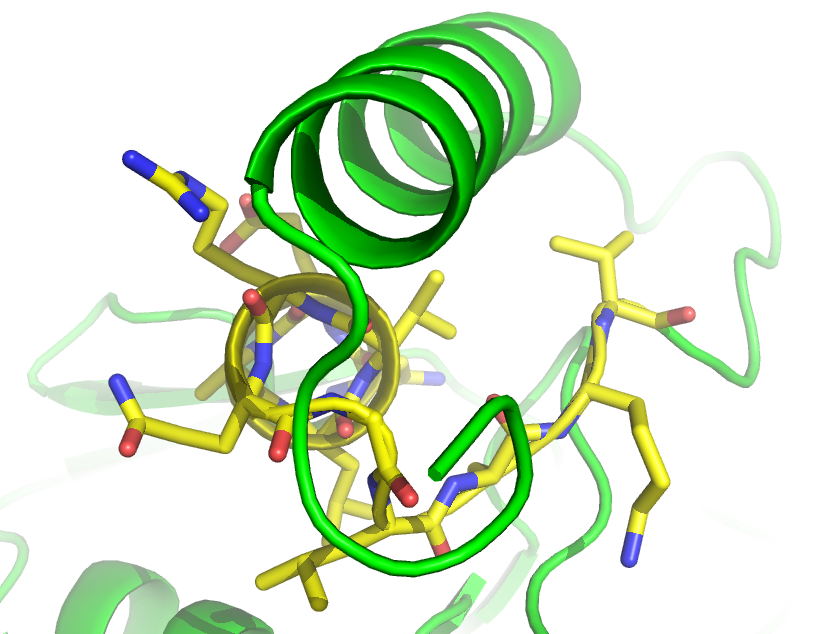 7071727374757677787980Código 1letraCódigo 3 letrasCaracterísticaBastõesEsferas (CPK)Cartoon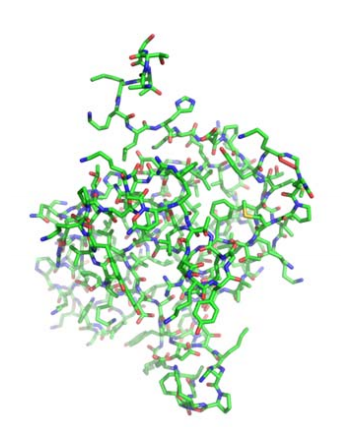 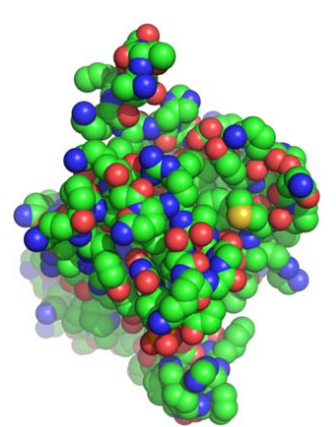 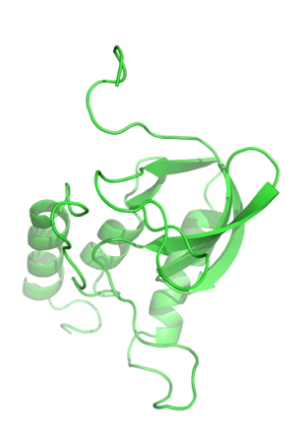 INSERIR FIGURA AQUIINSERIR FIGURA AQUIINSERIR FIGURA AQUIExemploExercícios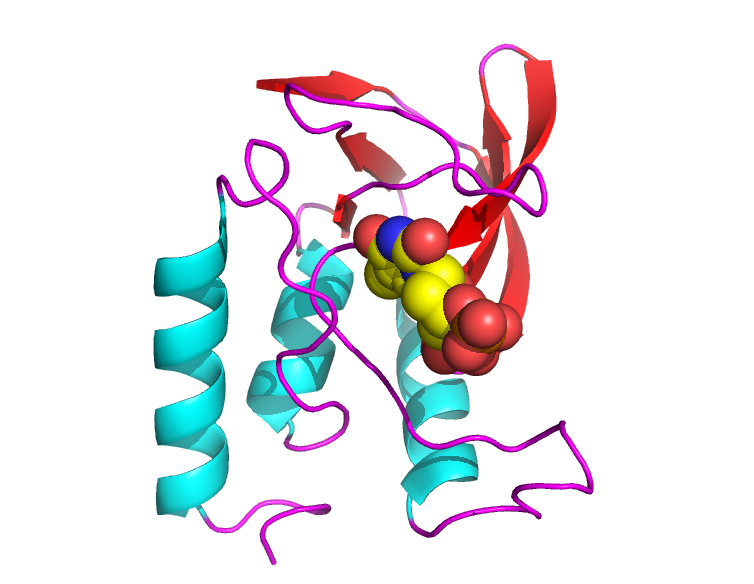 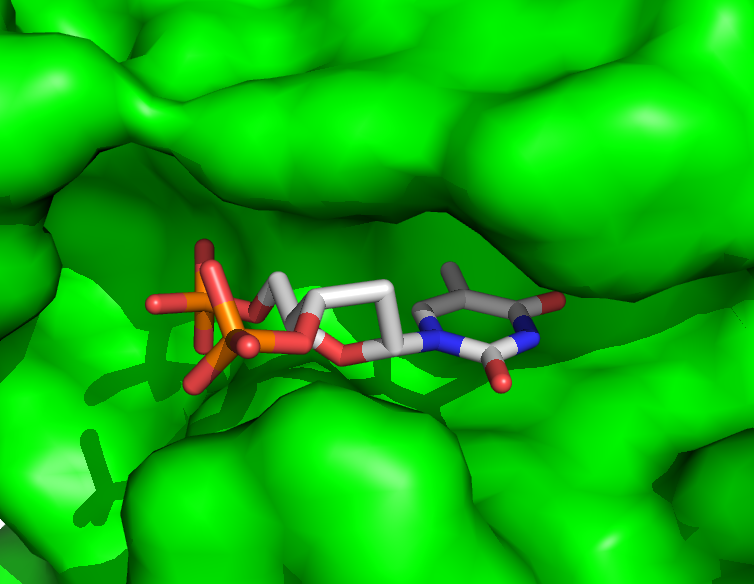 